รายงานผลการดำเนินงาน ตัวชี้วัด TR 5 สัดส่วนของที่จอดรถต่อพื้นที่ของวิทยาเขต The ratio of the ground parking area to the total campus' area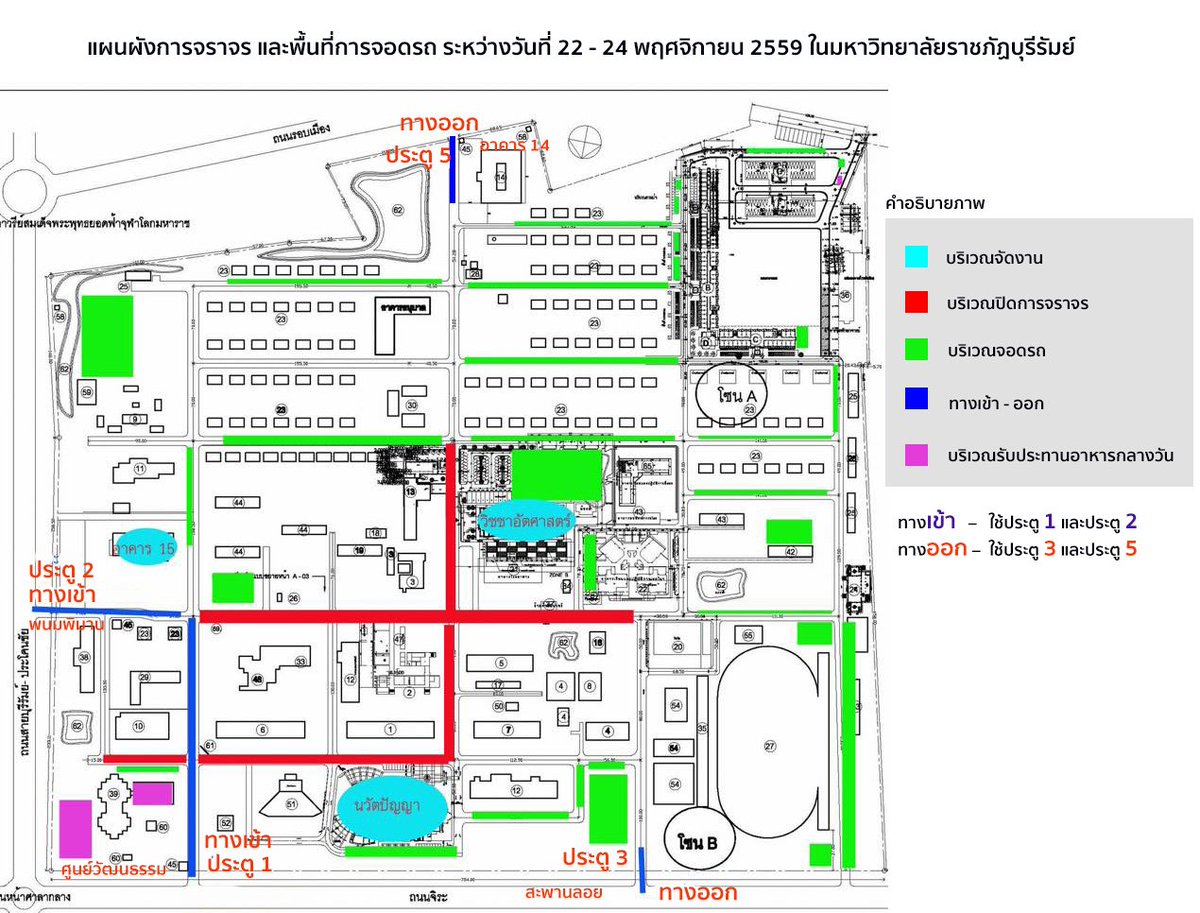 แผนผังที่จอดรถที่หัวข้อรายละเอียดLink/หลักฐาน1.สัดส่วนของที่จอดรถต่อพื้นที่ของวิทยาเขตพื้นที่จอดรถมหาวิทยาลัยราชภัฏบุรีรัมย์ 34,988 ตารางเมตร คิดเป็นร้อยละ 7.6 ของพื้นที่ทั้งหมด (พื้นที่ทั้งหมด= 458,271.878 ตารางเมตร)